Getrennt oder zusammen?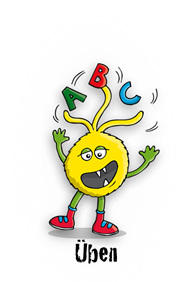 Aufgabe a) Schreibe den Text ab.b) Werden die Wörter, in denen du ein Fragezeichen siehst, zusammen oder getrennt geschrieben?Das FußballspielAnton und Max wollen Fußball?spielen. Sie brauchen noch zwei Mit?spieler, um gegen die andere Mannschaft anzutreten. Anna und Lisa werden bestimmt gut?spielen. Anna und Lisa möchten mit?spielen. Werden sie so gut?sein, dass sie die andere Mannschaft besiegen?können? Das Spiel wird gleich los?gehen und sehr spannend?sein. _________________________________________________________________________________________________________________________________________________________________________________________________________________________________________________________________________________________________________________________________________________________________________________________________________________________________________________________________________________________________________________________________________________________________________________________________________Getrennt oder zusammen? - LösungenAufgabe a) Schreibe den Text ab.b) Werden die Wörter, in denen du ein Fragezeichen siehst, zusammen oder getrennt geschrieben?Das FußballspielAnton und Max wollen Fußball?spielen. Sie brauchen noch zwei Mit?spieler, um gegen die andere Mannschaft anzutreten. Anna und Lisa werden bestimmt gut?spielen. Anna und Lisa möchten mit?spielen. Werden sie so gut?sein, dass sie die andere Mannschaft besiegen?können? Das Spiel wird gleich los?gehen und sehr spannend?sein. Das FußballspielAnton und Max wollen Fußball spielen. Sie brauchen noch zwei Mitspieler, um gegen die andere Mannschaft anzutreten. Anna und Lisa werden bestimmt gut spielen. Anna und Lisa möchten mitspielen. Werden sie so gut sein, dass sie die andere Mannschaft besiegen können? Das Spiel wird gleich losgehen und sehr spannend sein. 